Bemerkungen:Oben aufgeführte Off, Uof und AdFs treffen sich um 18:30 Uhr im Depot.SchulübungSchulübungSchulübung24.01.202224.01.202224.01.2022Ausbildung 2022Ausbildung 2022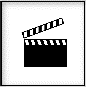 ThemaRettungsdienstRettungsdienstRettungsdienstRettungsdienstRettungsdienstRettungsdienst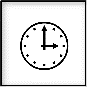 Ausbildungszeit150 min150 min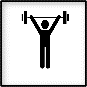 StufeStufe☐ Anlernstufe Festigungsstufe Anwendungsstufe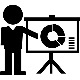 Lektionsinhaber/ VerantwortlicheS. SpirigS. SpirigS. SpirigS. SpirigS. SpirigS. Spirig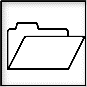 Lerninhalt SchwergewichtSchutzmassnahmen 5.2Rettungsmittel Leitern 5.11, Allgemein LeiternKnoten, RettungsgerätePersonenrettung und Transporte 5.9Schutzmassnahmen 5.2Rettungsmittel Leitern 5.11, Allgemein LeiternKnoten, RettungsgerätePersonenrettung und Transporte 5.9Schutzmassnahmen 5.2Rettungsmittel Leitern 5.11, Allgemein LeiternKnoten, RettungsgerätePersonenrettung und Transporte 5.9Schutzmassnahmen 5.2Rettungsmittel Leitern 5.11, Allgemein LeiternKnoten, RettungsgerätePersonenrettung und Transporte 5.9Schutzmassnahmen 5.2Rettungsmittel Leitern 5.11, Allgemein LeiternKnoten, RettungsgerätePersonenrettung und Transporte 5.9Schutzmassnahmen 5.2Rettungsmittel Leitern 5.11, Allgemein LeiternKnoten, RettungsgerätePersonenrettung und Transporte 5.9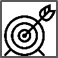 LernzielBeherrschen der jeweiligen Leitern unter Einhaltung der sicherheitsrelevanten PunkteJeder kennt die Möglichkeiten Personenrettung und TransporteJeder beherrscht die RettungsgeräteBeherrschen der jeweiligen Leitern unter Einhaltung der sicherheitsrelevanten PunkteJeder kennt die Möglichkeiten Personenrettung und TransporteJeder beherrscht die RettungsgeräteBeherrschen der jeweiligen Leitern unter Einhaltung der sicherheitsrelevanten PunkteJeder kennt die Möglichkeiten Personenrettung und TransporteJeder beherrscht die RettungsgeräteBeherrschen der jeweiligen Leitern unter Einhaltung der sicherheitsrelevanten PunkteJeder kennt die Möglichkeiten Personenrettung und TransporteJeder beherrscht die RettungsgeräteBeherrschen der jeweiligen Leitern unter Einhaltung der sicherheitsrelevanten PunkteJeder kennt die Möglichkeiten Personenrettung und TransporteJeder beherrscht die RettungsgeräteBeherrschen der jeweiligen Leitern unter Einhaltung der sicherheitsrelevanten PunkteJeder kennt die Möglichkeiten Personenrettung und TransporteJeder beherrscht die Rettungsgeräte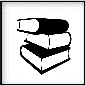 UnterlagenBasisreglement Kap. 5PlakateBasisreglement Kap. 5PlakateBasisreglement Kap. 5PlakateBasisreglement Kap. 5PlakateBasisreglement Kap. 5PlakateBasisreglement Kap. 5Plakate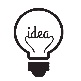 Ideen zum Ablaufverschiedene Posten (Theorie und Praxis)KnopflehreLeiterstellung verschiedene Posten (Theorie und Praxis)KnopflehreLeiterstellung verschiedene Posten (Theorie und Praxis)KnopflehreLeiterstellung verschiedene Posten (Theorie und Praxis)KnopflehreLeiterstellung verschiedene Posten (Theorie und Praxis)KnopflehreLeiterstellung verschiedene Posten (Theorie und Praxis)KnopflehreLeiterstellung 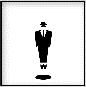 TeilnehmerAnzahlZug 1 und Zug 2Zug 1 und Zug 2Zug 1 und Zug 2Zug 1 und Zug 2Zug 1 und Zug 2Zug 1 und Zug 2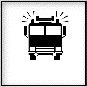 MaterialFahrzeugeLeitern, Sicherungsseile, Korbschleiftrage, Rettungsbrett, Schaufeltrage, Plakate, usw.Verbandmaterial, EinweghandschuheLeitern, Sicherungsseile, Korbschleiftrage, Rettungsbrett, Schaufeltrage, Plakate, usw.Verbandmaterial, EinweghandschuheLeitern, Sicherungsseile, Korbschleiftrage, Rettungsbrett, Schaufeltrage, Plakate, usw.Verbandmaterial, EinweghandschuheLeitern, Sicherungsseile, Korbschleiftrage, Rettungsbrett, Schaufeltrage, Plakate, usw.Verbandmaterial, EinweghandschuheLeitern, Sicherungsseile, Korbschleiftrage, Rettungsbrett, Schaufeltrage, Plakate, usw.Verbandmaterial, EinweghandschuheLeitern, Sicherungsseile, Korbschleiftrage, Rettungsbrett, Schaufeltrage, Plakate, usw.Verbandmaterial, Einweghandschuhe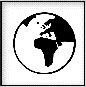 ArbeitsplatzDepotDepotDepotDepotDepotDepotWerInhalt / StoffZeitplanArbeitsplatzevtl. Mittel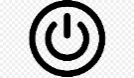 StartZug 1Zug 2Spirig Stefan- Begrüssung- Einstieg- Lektionsziel19:00 – 19:10Depot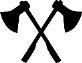 BearbeitungPosten 1Rätz AdrianRettungsmittel Leitern 5.11 – 5.12.4Wo befinden sich die LeiternSteckleiter, Schiebeleiter, Teleskop Leiter, Anstelleiter u. HubretterWahl der LeiterHandhabungPersonenrettung über die Leiter / Knoten19:15 – 19:5019:55 – 20:3020:35 – 21:1035minMateriallager NeuBearbeitungPosten 2Bertsch ChristophPersonenrettung u. Transport 5.9Rettungshaube/Rettungsmaske 5.15Auffanggurt5.16Wo befindet sich das Material (Zeigen)Handhabung19:15 – 19:5019:55 – 20:3020:35 – 21:1035minDepotBearbeitungPosten 3Friedli NoahLeupold TobiasGrundsätzliches, Schutzmassnahmen, Lagerungen u. Blutstillung 5.1 – 5.8TheorieHandhabung19:15 – 19:5019:55 – 20:3020:35 – 21:1035minMateriallager Alt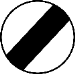 SchlussVerschieben nach Depot, Kurzbesprechung.21.15 – 21:30Depot